Your recent request for information is replicated below, together with our response.Please provide a copy of any statistical data and reports which outline, represents or include demographics data as it relates to Police Scotland Officers and staff who have disclosed a disability to police Scotland as it relates to career development and promotion.In terms of data review timescales/windows, could the current position be provided. Could I also have this for 2022 and 2023 please?CLARIFICATION The business area has asked for further clarification as they are still unsure what information you are looking for? Are you looking for information relating to specific promotion processes, specific years? Is there a specific document you are referring to? I’m looking for (all) the demographics data they hold which considers promotion and the lead up to promotion. I believe there is also a related report.I can advise that Police Scotland does not hold the above requested information.  In terms of Section 17 of the Act, this letter represents a formal notice that information is not held. If you are able to refine your question we may be able to further assist you.If you require any further assistance, please contact us quoting the reference above.You can request a review of this response within the next 40 working days by email or by letter (Information Management - FOI, Police Scotland, Clyde Gateway, 2 French Street, Dalmarnock, G40 4EH).  Requests must include the reason for your dissatisfaction.If you remain dissatisfied following our review response, you can appeal to the Office of the Scottish Information Commissioner (OSIC) within 6 months - online, by email or by letter (OSIC, Kinburn Castle, Doubledykes Road, St Andrews, KY16 9DS).Following an OSIC appeal, you can appeal to the Court of Session on a point of law only. This response will be added to our Disclosure Log in seven days' time.Every effort has been taken to ensure our response is as accessible as possible. If you require this response to be provided in an alternative format, please let us know.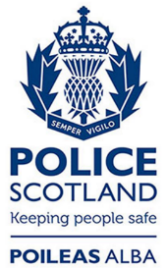 Freedom of Information ResponseOur reference:  FOI 24-0851Responded to:  22 April 2024